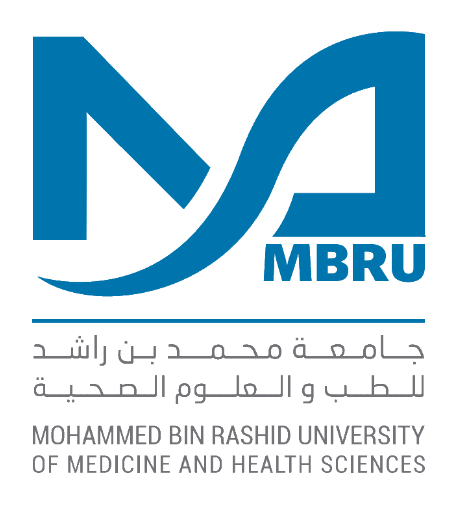 MOHAMMED BIN RASHID UNIVERSITY OF MEDICINE AND HEALTH SCIENCES MBRU-ALMAHMEED 
Collaborative Research AwardApplication Form  2020The Mohammed Bin Rashid University of Medicine and Health Sciences (MBRU) is pleased to announce a new cycle of the MBRU-AlMahmeed Collaborative Research Award. This opportunity supports outstanding research proposals in health, medical and biomedical sciences through a competitive peer-evaluation process. MBRU faculty and faculty members of recognized universities or healthcare institutions from around the world working in collaboration with MBRU faculty are eligible to apply. Research funded by the Award is expected to advance scientific knowledge as well as develop opportunities for research partnerships between MBRU and national/international researchers. ELIGIBILITY:The award will support competitive proposals of basic, translational or clinical, and public health research.Priority for funding will be given to proposals in the areas of cancer biology, mental health and brain sciences, and cardio-metabolic diseases (including diabetes mellitus and obesity). However, competitive proposals in other health and biomedical sciences areas may be considered. The award duration may be up to two years and therefore the proposed objectives and specific aims should be feasible within this timeframe. The award is open to full-time MBRU faculty as well as national and international researchers provided the work proposed is undertaken in collaboration with an MBRU faculty.An MBRU faculty member can be the Principal Investigator on only one proposal and a co-investigator on one additional proposal. BUDGET: The total budget depends on whether the proposed project is laboratory- or non-laboratory-based. The following guidelines apply:Maximum funding of AED 300,000 for laboratory-based projects; and Maximum funding of AED 150,000 for non-laboratory-based projects. Applications that exceed the maximum allowed budget will not be considered. PROPOSAL SUBMISSION DEADLINE:Please submit a fully completed and electronically signed copy of the Application Form in PDF format to the Cayuse SP Grant Management System and fill in all necessary information by the below deadline:12:00 Midnight (UAE time), Tuesday, September 15th, 2020Since a PI outside MBRU does not have access to the Cayuse SP Grant Management System, the final submission of the grant application is the responsibility of the MBRU collaborator. For faculty who have not used the Cayuse system before, it is strongly recommended that the submission be initiated some days before the deadline to familiarize yourself with the system. THE REVIEW PROCESS: The quality of the application determines whether the project will be funded. The evaluation will be performed by qualified external experts/reviewers and is based on the following criteria:Scientific Merit and Significance:Is the review of the literature comprehensive and adequate? Does the project address an important problem in the field? Will successful completion of the project improve scientific knowledge, technical capability, clinical practice, concepts, methods, technologies, treatments, or services?Aims and Objectives:Is the rationale for the study clearly stated in the context of present knowledge? Are the objectives and hypotheses clearly stated? Are the objectives realistic (Specific, Measurable, Achievable, Reasonable and Time-Bound)?Research Plan (Methodology and Data Analysis):Is the overall research plan well defined and appropriate to accomplish the specific aims of the project? Is the study setting well-described? Does the proposal provide a clear description of the study design? Are the study methods clearly outlined for each objective? Is the sample size provided and adequate? Is the data management and analysis plan adequate? What are the potential caveats in the research plan and are the potential problems and alternative strategies for success presented? Research Impact:What is the probability that the project will produce new knowledge or has impact on the research field? What is the potential for the project findings to support new or improved technology?Benefit to UAE:Are there opportunities for young scientists to participate in the project? Does this project provide potential training and capacity building opportunities? Does the project have potential to long-term positively impact on social, economic, or environmental issues in the UAE?Track Record of the Applicant(s): Are the investigators (PI and collaborators) qualified for the project? Does the team have the competence to successfully complete the proposed study? Does the track record of the PI and the collaborators/co-investigators provide evidence of successful grant management and completion? Feasibility of the Project and Budget Justification: Is the duration of the project realistic and appropriate? Are the roles and responsibilities of each collaborator clearly described? Have the investigators made clear what portion of the work will be done at MBRU and what will be done in the collaborating institution? Are adequate facilities/infrastructure needed for the project available and accessible to the research team? Is the requested budget realistic and well-justified?Each criterion may have a different weighing factor in the evaluation. Following the review process, the applicants, whether successful or not, will receive copies of the external reviews (with the reviewers’ identities removed). MBRU-ALMAHMEED COLLABORATIVE RESEARCH AWARD 
APPLICATION FORM2020PROPOSAL TITLE AND TOTAL REQUESTED BUDGETETHICS APPROVAL: If human or human samples/tissues or animals or animal samples/tissues are to be used in the research project, the applicant cannot start the project before ethical approval has been granted from the MBRU Institutional Review Board (IRB) and any other relevant ethics committee, even if funding has been approved.PRINCIPAL INVESTIGATORCO-INVESTIGATORS/COLLABORATORS*In place of a signature, a signed letter of support from the co-investigator(s) will suffice. COLLEGE ADMINISTRATORSABSTRACT (maximum 300 words):PROJECT DESCRIPTION (A-E, max. 5 pages in total)INTRODUCTION: Describe the background and the current understanding of the literature pertaining to the project. AIMS AND SPECIFIC OBJECTIVES: Describe the overall aims and list the specific objectives of the project. RESEARCH PLAN: Describe the specific methods to be used, the study design including any potential inadequacies or caveats and ways to address them, as well as the expected outcomes of the work. Please include sample size justification if applicable. Make clear what work will be done at MBRU and what will be done in the collaborating institution.RELEVANCE TO UAE: Describe the potential relevance of the project to the UAE and the potential opportunities for capacity building as well as long-term positive impact on medical, health-related, social, economic, or environmental issues in the UAE?BIBLIOGRAPHY: List the cited references. BUDGET FOR THE MBRU PORTION OF THE WORK: Indicate the requested budget for each category.BUDGET JUSTIFICATION FOR ABOVE: Please justify the requested budget for each category. BUDGET FOR THE COLLABORATING INSTITUTION PORTION OF THE WORK: Indicate the requested budget for each category.BUDGET JUSTIFICATION FOR ABOVE: Please justify the requested budget for each category. OTHER ACTIVE/PENDING GRANTS: Please provide titles, source of funding, total budget, duration, and your role in the project of all active and pending grants relevant to this project on which your name or that of your co-investigator(s) appear. Please indicate any significant overlap with other funded or pending grants. CURRICULUM VITAE: Provide a short (2-page) CV of the PI and the Co-investigators highlighting qualifications relevant to this application, recent publications, relevant grants. Project Title Total Budget Requested (AED)Details Not ApplicableJustify        To be SubmittedIndicate planned submission date    SubmittedIndicate submission date ApprovedProvide approval # and authorizing body                        Name Name Name DegreeTitleTitleDepartmentCollegeSubmission DatePhone #E-mailE-mailSignatureSignatureSignatureSignatureNameAffiliationRole in the ProjectSignature*AdministratorNameSignatureDepartment/Program ChairCollege DeanBudget CategoryYear 1(AED)Year 2(AED)Total(AED)Consumables, chemicals, and customized reagents/materialEquipment Personnel (it is expected that for laboratory-based projects, this can be up to a maximum of 50% of the requested budget and for non-laboratory-based projects it can exceed 50% of the requested budget with justification) Conference travel (maximum of AED 10,000)Animal expenses or subject reimbursementsOthers (e.g. publication costs) Total Budget (AED)Budget CategoryJustification1.2.3.4.5.6.Budget CategoryYear 1(AED)Year 2(AED)Total(AED)Consumables, chemicals, and customized reagents/materialEquipment Personnel (it is expected that for laboratory-based projects, this can be up to a maximum of 50% of the requested budget and for non-laboratory-based projects it can exceed 50% of the requested budget with justification) Conference travel (maximum of AED 10,000)Animal expenses or subject reimbursementsOthers (e.g. publication costs) Total Budget (AED)Budget CategoryJustification1.2.3.4.5.6.Combined BudgetsYear 1(AED)Year 2(AED)Total(AED)Budget Summary for the MBRU PortionBudget Summary for the Collaborating InstitutionTotal Budget (AED) (Not to exceed total limits)